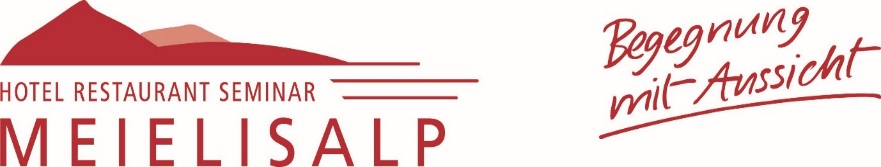 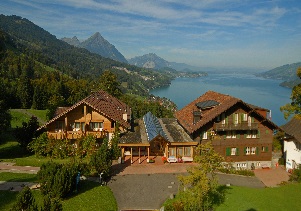 20. Hotel – Meielisalp - Open(6. Internationales Schachturnier Hotel – Meilisalp – Open) 1. bis 3. Oktober 2021 (Mit FIDE-, SSB und andere Verbände mit Bestätigung von Schiedsrichter)Spielmodus: 		5 Runden CH-System, FIDE-RegelnZeit pro Spieler: 		90 Minuten + 30 Sekunden pro ZugOrganisation: 		IM Ali Habibi und Familie Thomas BettlerMitorganisator: 		Schachclub NiederlenzHauptschiedsrichter: 	Matthias Gallus, BielTurnierleiter: 		Roland Burri, SK-Aarau, SC NiederlenzSpielort: 		Hotel-Restaurant Meielisalp, CH - 3706 LeissigenTel.: +41 (0)33 / 847 13 41, Fax +41 (0)33 / 847 13 74oder hotel@meielisalp.ch / www.meielisalp.chVerpflegung: 		Preiswertes warmes und kaltes EssenAnwesenheitskontrolle: 	18.00 – 18.30 Uhr mit Apéro offeriert vom Hotelier Thomas Bettler18:30 - 19:15 Uhr gemeinsames AbendessenRunden: 		1. Runde Freitag 1. Okt. 19:30 bis ca. 23.00 Uhr2. Runde Samstag 2. Okt. 09:30 bis ca. 13.30 Uhr3. Runde Samstag 2. Okt. 14:30 bis ca. 18:30 Uhr4. Runde Sonntag 3. Okt. 09:00 bis ca. 13:00 Uhr5. Runde Sonntag 3. Okt. 14:00 bis ca. 18.00 UhrSiegerehrung kurz nach Ende der letzten PartieRahmenprogramm: 	Samstagabend Blitzturnier bzw. zweistündige Trainingseinheit mit IM Ali HabibiStartgeld: 		60 CHF, Senioren und Damen 50 CHF, Junioren 40 CHFDas Startgeld ist bei der Anwesenheitskontrolle am Turniertag bar zu bezahlenPreise:		 	1. Rang: 2 Übernachtungen im DZ mit Dusche und WC			2. Rang: Hotel-Gutschein 300 CHF3. Rang: Hotel-Gutschein 200 CHFDas Turnier wird 		4. Rang: Hotel-Gutschein, 1 Tag, Zimmer mit Halbpension und fliessendes Wassersicher durchgeführt 	5. Rang: Hotel-Gutschein 50 CHF (Ausnahme: Corona-	ab 6. Rang: Sachpreise für alle Teilnehmer Einschränkungen)	Beste Dame, bester Senior (ab 60), bester Junior (U20), bester Schüler (U16)Hotel-Gutschein 30 CHF (Die Preise sind nicht kumulierbar) (Sponsor Hotel-Restaurant Meielisalp, Thomas Bettler)Preisverteilung: 		 kurz nach der letzten PartieWertung: 		FIDE und Elo-CH und DWZ-DUnterkünfte und Preise: 	Alle Preise beinhalten 2 Übernachtungen inkl. Halbpension für 1 PersonZimmerreservierung bitte direkt über das Hotel MeielisalpDie Reservation muss 10 Tage vor Turnierbeginn erfolgen. Doppelzimmer mit Dusche/WC 210.00 CHF pro Person Einzelzimmermit Dusche/WC 260.00 CHF pro Person Doppelzimmer mit Dusche/WC auf der Etage 150.00 CHF pro Person Einzelzimmer mit Dusche/WC auf der Etage 180.00 CHF pro Person
	Der Aufpreis für Vollpension beträgt CHF 32.00 pro PersonSonderkondition für Junioren bis 14 Jahre: 50% RabattAnreise: 		Für Anreisende mit dem ÖV besteht ein kostenloser Abholdienst ab BahnhofLeissigen. Während der Schachtage besteht freier Eintritt in die Hallenbad- und Wellnessanlagen im Bödelibad Interlaken (10 Autominuten), Billard, Tischtennis und Tischkicker und eine Minigolf-Anlage sind direkt beim oder im Hotel.Anmeldung: 		 www.meielisalp-schach-open.ch (Schachturnier) und www.meielisalp.ch (Hotel)